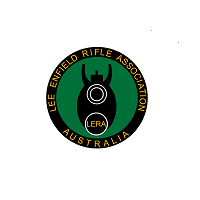 Lee Enfield Rifle Association Australia Inc.Target Shooting 412152433, Hunting 412152449, Collecting 412152473.Inaugural H.C.Fluke Perpetual Trophy 2019and 200yd ‘Tobruk’ Tag event.John Kell O.A.M. Memorial Rifle Range Bald Hill Road, Hill End, NSW.Fees - $25 one day /$50 weekendSaturday 16th NovemberWelcome, dedication, flag raising, scrutineering and registration                    Shotgun Shoot 10 Clays (single shot per clay) The older the gun the more kudos to the shooter. Adventurous hats strongly encouraged – prize may be awarded200yd ‘Tobruk’ Tag event**Tag is eligible only to full/corresponding members of LERAA using No1 Mk3 rifles in “as issued” configuration Guests and other rifles permitted to shoot ‘within range allowance’ but are ineligible for the Tag General MeetingAgenda is distributed via email prior to event. Please bring a copy if requiredDinnerPlease bring your dinner to the tables for swapping of stories, tall tales, excuses and liesSunday 17th NovemberH.C. Fluke Perpetual Trophy 10rnds with 2 optional sighting shots at 300yds10rnds with 2 optional sighting shots at 700ydsFor target rifles and “as issued” rifles in .303 BritishAll other rifles permitted to shoot ‘within range allowance’ but are ineligible for the trophy competitionTargets are original Tin Hat targets The H.C. Fluke Trophy is a perpetual trophy and will be retained/held by LERAA ArmourerFor details regarding Times/ Rules/ Camping/ Contact details please see overleafOnline registration/payment is encouraged at www.LERAA.comThank you to our sponsors and supporters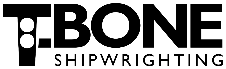 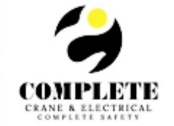 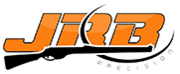 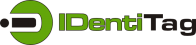 Times   Friday: Range open for camping and working partiesSaturday: 08-00 for registration, scrutineering. flag raising and dedication. Approx. 09-00 First shots away After the shoot we clean and lock away firearms and the General Meeting commences. Sunday: 08-30 first shots away. Prize ceremony at conclusion of proceedingsRange and Shoot Rules  All the standard range and firearm safety rules will apply with the addition of the following: Eye and hearing protection is mandatory. No loaded firearms in camp. When transporting firearms around camp, on range etc. all bolts shall be REMOVED. Bolts may be inserted and actions closed when on the firing line and as directed by the Range Officer. The same firearm must be used during all stages of the shoot. All ammunition to be factory Mk. VII, modern equivalent or reloaded to Mk. VII velocity.A time limit of 45 seconds per shot from the time the target appears in certain events. No loading or discharging of firearms at any time without range officer’s approval. Any equipment left on the mound may be used by other shooters. Your generosity is encouraged.Range Officer’s/Scrutineer’s word is final. Allowable FirearmMilitary/Target bolt action rifle in .303 British calibre fitted with iron sights subject to scrutineering Front sight must be an un-shaded blade. Slings on as-issued battle rifle must be issue. Length of sling may be altered. Other bolt action firearms (within Range restriction) may be allowed to shoot but will be excluded from the competition, subject to scrutineering.Range Officer’s/Scrutineer’s word is final. Permitted Full-bore type jackets (Target events only) Military tunics are encouraged. LERAA caps, slouch hats, giggle hats, Akubras, adventurous hats are allowable etcShooting mats, groundsheets, spotting scopes. Not Permitted Recoil pads or custom stocksRing front sights. Telescopic sights, eagle eyes and diopters. Hooded peaked or Mac caps. Shooting mitts or gloves. Shooting glasses and blinds. Anything else that in the organisers’ opinion is not in the spirit of the event.   CampingThere is plenty of room for camping on the range. Limited facilities: pit toilets, camp hut Firewood can be collected from the boundary. Campfires are not to be left unattended. Fire restrictions may apply and are to be observed.All rubbish to be removed. Generators, ghetto blasters and car stereos are not to cause disturbance to other campers. Dogs to be kept on leads at all times.  Hot showers/flush toilets are available at Glendora Camping Ground. Showers are on a timer $1.00 per session ($2 makes for a good relaxing shower). Only $1.00 coins accepted. Further accommodation Hill End Lodge , The Guesthouse , Hill End Ranch or Glendora Campground P650 forms will be available from LERAA Secretary on registration. (you MUST present a current photo ID and be able to answer NO to all the questions to qualify)Contact: Email: secretary@leraa.com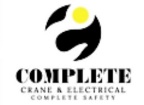 